Дивизион «Убоя и переработки» АПХ «Мираторг» приглашает Вас к сотрудничеству в части содействия трудоустройства студентов выпускного и предвыпускного курса.
Наша компания занимаются убоем и переработкой свинины, производством  колбасы и деликатесов в Курской области.

Мы готовы предложить трудоустройство для студентов следующих направлений:    ХКУ – инженер по эксплуатации ХКУ/инженер-стажер;    инженерия  – инженер промышленной автоматики/инженер-стажер. Кроме того, возможно трудоустройство на производственные вакансии, не требующие профильного образования на период летних каникул. Варианты занятости:1.      Постоянное трудоустройство (выпускники / предвыпускники с возможностью совмещения учебы).Заработная плата – от 40  тыс. на руки (в зависимости от уровня подготовки), сменный график работы. 2.      Срочный трудовой договор – летняя стажировка (предвыпускники).Заработная плата – от 25 тыс. на руки, сменный график работы.Заключение трудового договора на летний период (от 1 мес.) с возможностью последующего постоянного трудоустройства. На время работы в компании иногородним специалистам предоставляется жилье. Во вложении форматы заявок для трудоустройства / стажировки студентов.Прошу проинформировать студентов приоритетных направлений, а также все полученные заявки направить на мой эл. адрес.
Контактный телефон для связи +7 (920) 715-78-17 (Екатерина), готова ответить на все вопросы, возникающие у Вас или Ваших студентов.

Будем рады сотрудничеству!С уважением,
Екатерина Дымскова
Специалист по обучению и развитию
Отдел по обучению и развитию персонала, МХБ
Курск
________________________
Тел.: +7(4712)74-50-18, доб. 66027
E-mail:e.dymskova@agrohold.ru
www.miratorg.ru
Мираторг вTelegram

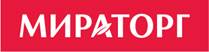 